GALLARATE (VA)DAL 22 GENNAIO AL 18 GIUGNO 2023ANDY WARHOL AL MA*GALA MOSTRA 2023Cinquemila metri quadri dedicati al genio che ha cambiato la storia dell’arte nel Novecento.Oltre 200 opere-icona a cui si affianca una grande sezione dedicata ai film dell’artista americano, una sezione inedita dedicata alla Andy Warhol TV, e una alla serie completa delle cover dei vinili realizzate da Warhol.Inoltre, per la prima volta in Italia, sarà visibile Exploding Plastic Inevitable, straordinaria performance di Warhol con i Velvet Underground e Nico, riproposta per il pubblico in chiave immersiva.Il percorso espositivo si completa all’Aeroporto di Milano Malpensa Terminal 1 - La Porta di Milano, con Andy Warhol’s T.V. - Special Project in collaborazione con MEET Digital Culture Center e SEA.Il MA*GA di Gallarate vivrà ben più di un quarto d’ora di celebrità.Per oltre quattro mesi, dal 22 gennaio al 18 giugno 2023, il MA*GA ospita un’antologica dedicata ad Andy Warhol (1928-1987), uno dei vertici assoluti dell’arte e della cultura del Novecento. La mostra, curata da Maurizio Vanni ed Emma Zanella racconta la multiforme e ricca produzione del padre della Pop Art americana che, durante la sua lunga carriera, è stato pittore, illustratore, sceneggiatore, produttore cinematografico e televisivo, regista, direttore della fotografia ed egli stesso attore, figura che ha radicalmente mutato il modo di vedere e percepire la società contemporanea.La rassegna, dal titolo Andy Warhol. Serial Identity, per sottolineare quanto la sua ricerca sia caratterizzata dall’assoluta poliedricità e dal desiderio di trasformazione, ripercorre attraverso oltre 200 opere (provenienti anche da istituzioni internazionali come The Andy Warhol Museum di Pittsburgh e l’archivio di Ronald Nameth) l’intero universo creativo di Warhol, dai primi disegni realizzati per l’editoria e la moda, alle più importanti opere pop dove i protagonisti principali sono i personaggi celebri, come musicisti, registri, designer, politici, attori, ai brand commerciali delle grandi aziende, diventati icone di un nuovo modo di vivere e di consumare, elementi banali della quotidianità elevati a icone contemporanee. Il percorso espositivo si apre con il confronto tra alcuni disegni privati e i primi raffinatissimi bozzetti pubblicitari degli anni cinquanta del Novecento; proprio i codici pubblicitari, divenuti motore del vivere sociale e della riconoscibilità, negli anni in cui la produzione industriale americana andava a pieno ritmo, portarono l’artista a un completo ribaltamento di esiti estetici, linguistici e personali.Dai primissimi anni sessanta Warhol inizia a sperimentare i linguaggi, le tecniche, gli ampi codici della comunicazione di massa trascinandoli nel suo universo e reinventandoli con una cifra stilistica estremamente riconoscibile, in ogni campo dell’espressione e della ricerca creativa, nella produzione seriale di opere serigrafiche, nella realizzazione di film sperimentali, nell’editoria, nella fotografia, nell’utilizzo spregiudicato dei mass-media.In mostra saranno esposti i famosi cicli di Andy Warhol come i Flowers, le Campbell’s Soup, i Death & Disasters, i ritratti di celebrità quali Marilyn Monroe, Jacqueline Kennedy, Mao Tsê-tung, e la famosa serie Ladies and Gentlemen, oltre a un corpus di opere e materiali relativi a non meno importanti produzioni di Warhol come quelle legate all’editoria e alla grafica delle copertine di dischi. L’artista infatti realizza, oltre ai più noti libri d’artista, libri biografici scritti in prima persona e progetta interamente i cataloghi di alcune sue esposizioni personali; la passione per la carta stampata inoltre lo porta a fondare la famosa e longeva rivista Interview.La mostra intreccerà diversi livelli narrativi e condurrà lo spettatore a cogliere gli aspetti meno scontati della sua opera: la ricerca di identità sempre diverse che l’artista voleva dare di sé; l’ansia di sperimentazione dei linguaggi artistici che fluiscono continuamente gli uni negli altri; la profonda connessione della sua opera con il mondo della musica, dell’editoria, della cinematografia, temi che avranno grande riscontro in mostra anche grazie alla collaborazione con il The Andy Warhol Museum di Pittsburgh per i Silent Movie e gli Screen Tests e gli straordinari estratti della programmazione dell’Andy Warhol TV.Il progetto espositivo è reso speciale e unico dall’ampia sezione dedicata alla sperimentazione e all’investigazione di Warhol nei confronti del processo del filmare e del venire filmati; sono esposti in versione integrale Empire (1964) (8 ore e 5 minuti), la famosa ripresa dell’Empire State Building dal tramonto all’alba; Kiss (1963-1964) (58 minuti), messa in sequenza di baci scambiati da coppie etero e omosessuali; quattro Screen Tests - Salvador Dalì, Bob Dylan, Lou Reed (Coke) ed Edie Sedgwick - riprese a camera fissa realizzate puntando la macchina da presa su chi andava a visitare la Factory. Dal Museo di Pittsburgh sono arrivati in prestito anche i cinque episodi di Andy Warhol’s Fifteen Minutes, prodotti per l’iconica Andy Warhol TV che va in onda dal 1985 al 1987, e i tre spezzoni video del 1981 per il Saturday Night Live, lo show tv più famoso d’America, considerati i vertici dell’opera televisiva warholiana. Questa sezione verrà ulteriormente amplificata all’Aeroporto di Milano Malpensa Terminal 1 - La Porta di Milano con Andy Warhol’s T.V. - Special Project, una co-produzione video realizzata da MA*GA, MEET Digital Culture Center e SEA, dedicata alle produzioni televisive dell’iconico artista padre della Pop Art americana. I programmi ideati da Warhol sono concepiti come un dinamico montaggio di interviste alle celebrità dell’universo pop, sfilate di moda e hit musicali. La compilation offre uno spaccato della scena artistica internazionale degli anni ’80 incrociando volti, luoghi opere che Warhol ha selezionato, esaltandone i momenti salienti.Per la prima volta in Italia è inoltre esposta la straordinaria video installazione del fotografo e regista americano Ronald Nameth nata della performance Exploding Plastic Inevitable orchestrata da Warhol con i Velvet Underground e Nico. Dall'aprile del 1966 al maggio dell'anno successivo l'Exploding Plastic Inevitable andò in scena, con altalenante successo di pubblico e critica, in diverse città americane: da New York a Los Angeles, da San Francisco a Chicago, a Provincetown. Lo show, una vera e propria performance mix mediale ante litteram, vedeva Warhol manipolare le luci e le immagini nell’ambiente, per sperimentare e ricreare un ambiente psichedelico immersivo e le esperienze visive dell’acido lisergico, mentre i Velvet Underground e Nico si esibivano dal vivo vestiti completamente di bianco, fungendo da supporto mobile per le proiezioni di film e diapositive con varie immagini e colori. Il film, dedicato allo spettacolo e girato nel giugno del 1966 da Ronald Nameth in occasione della presentazione dello show presso il Poor Richard’s di Chicago, si presenta come una proiezione multicanale ambientale e immersiva e costituisce l’unica fonte completa di documentazione della performance, concessa in prestito in esclusiva al MA*GA dall’archivio di Ronald Nameth con la collaborazione del MACBA di Barcellona.Il personale e sentito rapporto di Warhol con la musica emergerà anche dalle cover di dischi che l’artista realizzerà fin dagli anni cinquanta e per tutta la vita, dalle cover dedicate alla musica classica e al Jazz degli anni quaranta e cinquanta alle ben più celebri copertine dei dischi dei Velvet Underground e Nico, Rolling Stones, John Cale, Liza Minnelli, Aretha Franklin, The Smiths, Debbie Harry, Loredana Bertè, solo per citare alcune collaborazioni note.L’allestimento della mostra al MA*GA e all’Aeroporto di Milano Malpensa è firmato dalla scenografa Margherita Palli, che annovera collaborazioni con il Teatro alla Scala di Milano e la Biennale d’Arte di Venezia.Il pubblico avrà modo di esplorare i temi ancora attualissimi della ricerca di Warhol accompagnato da specifiche attività educative progettate per l’occasione dal dipartimento educativo del MA*GA tra cui visite guidate, laboratori d’arte contemporanea, conferenze ed eventi per le famiglie.Tutte le opere in mostra e i saggi storico-critici di Maurizio Vanni, Emma Zanella, Luciano Bolzoni, Angelo Crespi, Federica Crespi, Michela Guasco, Michele Lombardelli, Luca Palermo, Marco Senaldi sono pubblicati nel catalogo bilingue italiano-inglese, Nomos Edizioni. La mostra è prodotta dal Museo MA*GA e da Spirale d’Idee (MI), in collaborazione con la Città di Gallarate, patrocinata dal Ministero della cultura (Mic), Regione Lombardia e sostenuta in qualità di main partner da Ricola, SEA, Missoni, Saporiti Italia; special partner: Banca Generali Private; partner: Lamberti; supporter: le vie del cotone, Engel & Völkers; Radio Monte Carlo è la radio ufficiale della mostra.Ricola, per il sesto anno consecutivo, affiancherà come partner istituzionale il museo gallaratese sostenendo la programmazione espositiva e tutte le attività culturali in programma per il 2023. L’azienda svizzera - produttrice delle benefiche caramelle alle 13 erbe - conferma la grande attenzione che da sempre mostra nei confronti dell’arte e della cultura come strumento di crescita e condivisione.Ricola, che sostiene inoltre la mostra in qualità di main partner, offre l’ingresso gratuito ai primi 50 visitatori che si prenoteranno presso la biglietteria del Museo o su Ticketone per accedere alla mostra dalle ore 15.00 nelle seguenti giornate: 3 febbraio; 3 marzo; 6 aprile; 5 maggio; 1° giugno. In occasione delle giornate Ricola sarà possibile degustare gratuitamente le benefiche tisane Ricola presso il MA*GABar a partire dalle ore 15.00.La mostra verrà poi accolta nella sua seconda sede presso gli Istituti Culturali di San Marino - Palazzo SUMS, dal 1° luglio al 1° ottobre 2023.Gallarate (VA), 19 gennaio 2023ANDY WARHOL. Serial IdentityGallarate (VA), Museo MA*GA (via E. De Magri 1)22 gennaio – 18 giugno 2023A cura diMaurizio Vanni ed Emma ZanellaMuseo MA*GAT +39 0331 706011; info@museomaga.it; www.museomaga.it Orari:martedì- mercoledì- giovedì, 10.00 – 19.00;venerdì 10.00- 20.00;sabato – domenica 11.00 – 20.00;lunedì chiusoUltimo ingresso 1 ora prima della chiusura.È possibile acquistare in prevendita online sul sito TicketOne.it oppure alla biglietteria del Museo.L’accesso senza prenotazione è garantito solo in caso di posti disponibili.Tariffe Biglietti:open: € 14,00; intero: € 12,00; ridotto: € 10,00 (Under 26 anni; Over 70 anni; soci FAI e Touring Club; Ordine degli Architetti Varese; tesserati Italia Nostra; soci Cai Lombardia; dipendenti Engel & Völkers; dipendenti Camal Srl); ridotto gruppi da 15 a 25 persone: € 10,00; ridotto speciale: € 8,00 (under 18 anni; residenti a Gallarate; soci Amici Museo Bodini; docenti; dipendenti Ricola; dipendenti Lamberti S.p.A.; dipendenti Banca Generali Private; dipendenti Sea; dipendenti Saporiti Italia; Il diritto alla riduzione sarà concesso mediante esibizione presso la biglietteria del museo di idoneo documento); Ridotto per gruppi scuole da 15 a 25 persone: € 7,00; Gratuito (under 11 anni; persone diversamente abili con accompagnatore; soci ICOM; AMICI del MA*GA; AMACI; MART Membership; Club GAMeC; abbonamento Musei Lombardia Valle d’Aosta; giornalisti accreditati con tesserino in corso di validità; possessori ticket omaggio cartaceo MA*GA; 1 insegnante ogni 10 alunni, guide turistiche abilitate. Il diritto alla riduzione sarà concesso mediante esibizione presso la biglietteria del museo di idoneo documento).Ingressi gratuiti Ricola3 febbraio; 3 marzo; 6 aprile; 5 maggio; 1° giugno.Ricola, main partner del MA*GA, offre l’ingresso gratuito ai primi 50 visitatori che si presenteranno alla biglietteria del Museo a partire dalle ore 15.00.Possibilità di prenotazione su TicketoneIn occasione delle Giornate Ricola sarà possibile degustare gratuitamente le benefiche tisane Ricola presso il MA*GABar a partire dalle ore 15.00. Visite guidateGruppi, da 15 a 25 persone, con microfono obbligatorio a € 1,00 a persona€ 120,00 in lingua italiana più acquisto del biglietto ridotto gruppi€ 150,00 in lingua inglese più acquisto del biglietto ridotto gruppiLa visita guidata è confermata previo pagamento anticipato entro 15 giorni dalla data prenotata.In caso di defezioni, non sono previsti rimborsi.Visite guidate per le scuoleGruppi da 15 a 25 persone, con microfono obbligatorio a € 1,00 a persona € 90,00 più acquisto biglietto ridotto under 18 (€ 7,00) - under 26 (€ 10,00)€ 120,00 in inglese più acquisto biglietto ridotto under 18 (€ 7,00) - under 26 (€ 10,00) Ingresso gratuito per studenti under 11, persone con disabilità e 1 insegnante ogni 10 studenti.La visita guidata è confermata previo pagamento anticipato entro 15 giorni dalla data prenotata.Visite guidate a data fissaGruppi, max 25 persone: € 18,00Ogni venerdì e sabato alle ore 18.00Servizio di audioguida€ 6,00 per audioguida con auricolare monouso o scaricando l’App della mostraPrenotazione visite guidate:T. +39 3493681345www.ticketone.itvisiteguidate@museomaga.itwww.museomaga.itUfficio stampaCLP Relazioni PubblicheAnna Defrancesco | T +39 02 36755700; M +39 349 6107625| anna.defrancesco@clp1968.it | www.clp1968.it 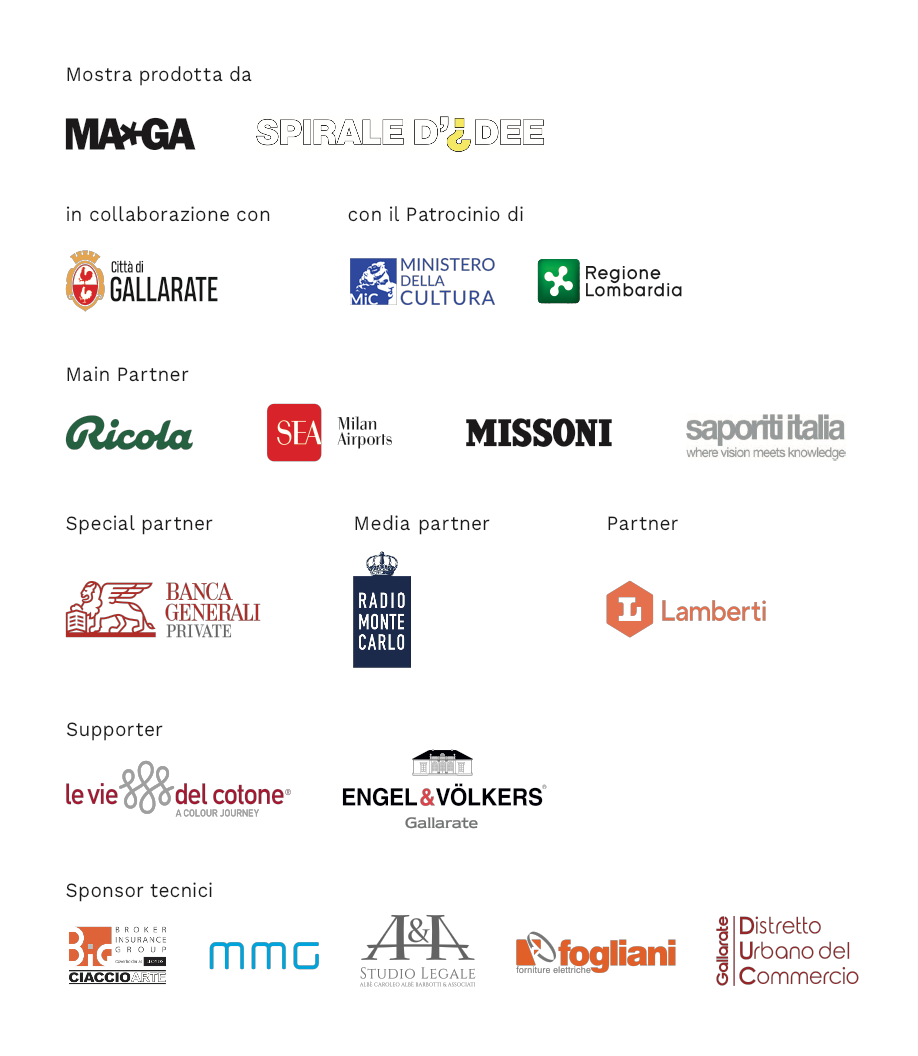 